МКОУ «Краснинская школа – интернат»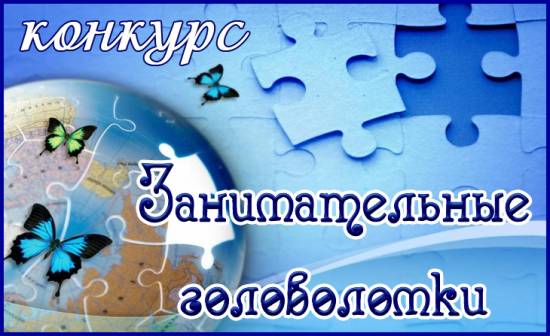 Геометрические фигуры и телаНоминация: «Ребус»Выполнила: Черепанова Елена Николаевна2016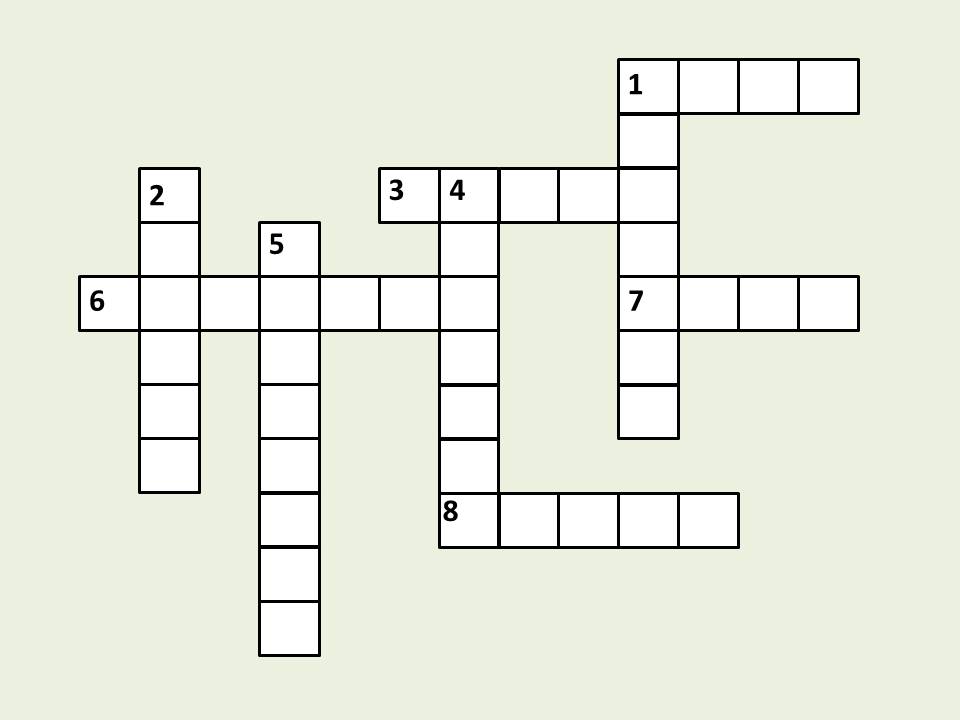 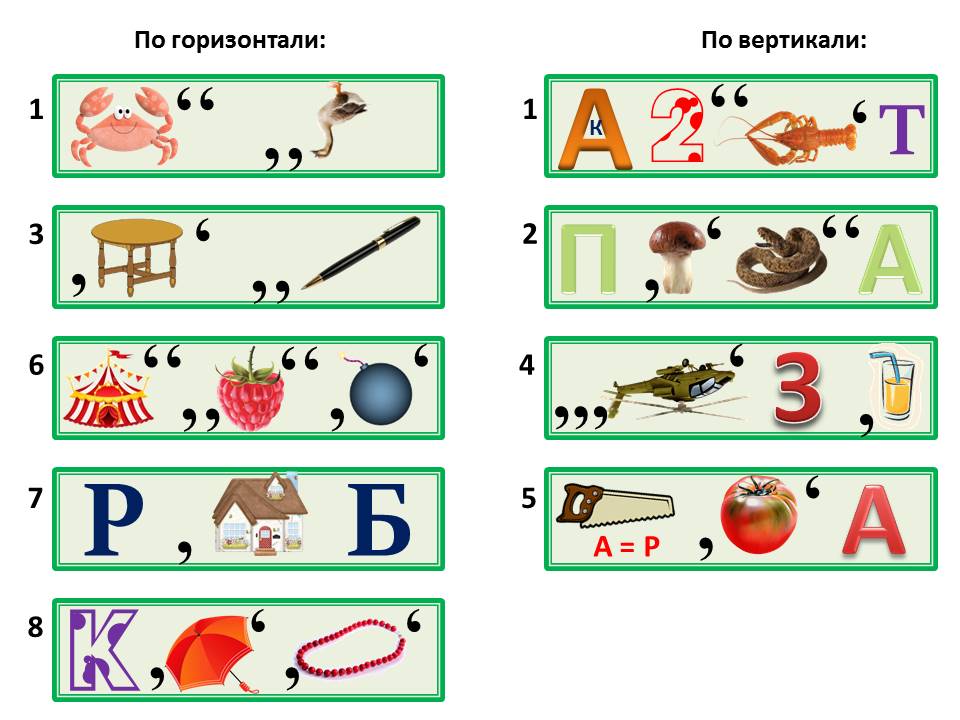 Ответы: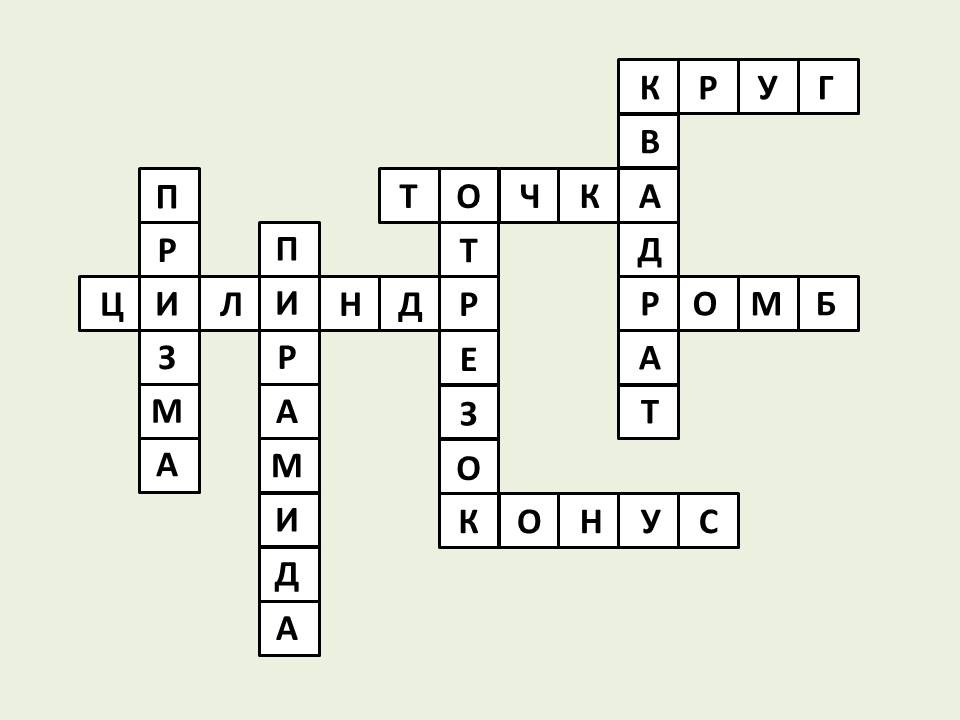 Интернет – источники:http://s00.yaplakal.com/pics/pics_original/7/2/8/4416827.jpg - крабhttp://img1.liveinternet.ru/images/attach/c/8/100/970/100970037_florju_CrazyFarm_elmt__33_.png - гусьhttp://img-fotki.yandex.ru/get/4614/104166334.97/0_6bb24_e62de41f_XL.jpg - ракhttp://static.skynetblogs.be/media/102622/dyn006_original_350_331_pjpeg_2516036_1e9d4a9bf7eb42db3c35a8ca13fc6895.jpg - столhttp://pimg.mycdn.me/getImage?url=http%3A%2F%2Fwww.playcast.ru%2Fuploads%2F2015%2F05%2F22%2F13698036.png&type=WIDE_FEED_PANORAMA&signatureToken=E_FXJe48cI9Cdp-5ruENOQ – ручкаhttp://www.coollady.ru/pic/0004/046/055.jpg - грибhttp://images.freeimages.com/images/previews/7b5/common-egg-eater-1374746.jpg - змеяhttp://transparent.clipartof.com/Clipart-Red-And-White-Striped-Big-Top-Circus-Tent-Royalty-Free-Vector-Illustration-4501081607.jpg - циркhttp://img-fotki.yandex.ru/get/6718/47407354.c15/0_126741_1e973a18_orig.png - малинаhttp://i.istockimg.com/file_thumbview_approve/50996400/3/stock-illustration-50996400-cannonball.jpg - ядроhttp://freeimageshub.com/wp-content/uploads/2014/09/Helicopter-clip-art-28.jpg - вертолётhttp://files.vector-images.com/clipart/drinks_vsl1.gif - сокhttp://img-fotki.yandex.ru/get/5807/224541261.25d/0_ee83e_2d125779_M - домhttps://openclipart.org/image/2400px/svg_to_png/34945/utensile-sega-architett-01r.png - пилаhttp://www.coollady.ru/puc/5/frukt/CL-67.jpg - помидорhttp://img-fotki.yandex.ru/get/6420/134091466.32/0_91ddf_b555427f_XL - зонтhttp://ornamentcity.ru/upload/iblock/2c0/2c044a73e845016f93fdc729e7491c34.jpg - бусы